Légvárak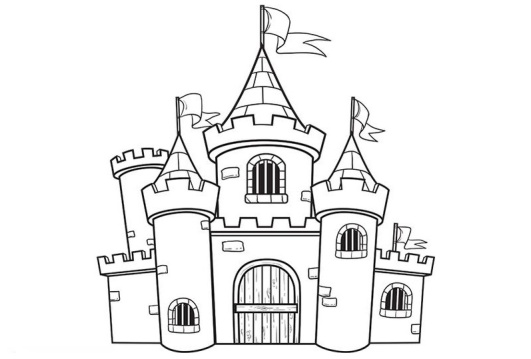 Keresd meg, melyek lehetnek a vár tükörképei! Keresd meg a két kép közötti 5 különbséget!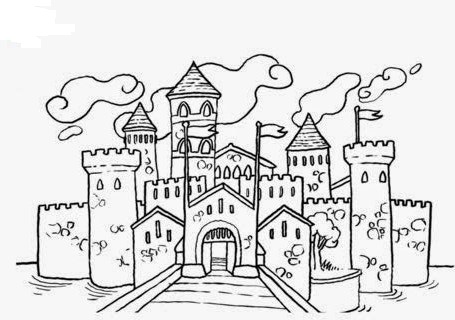 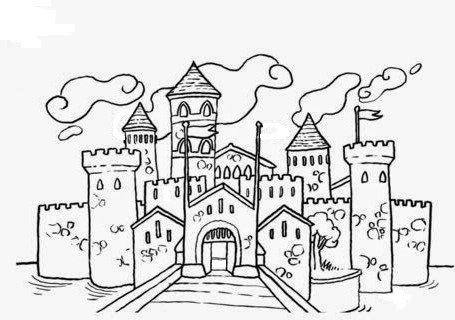 